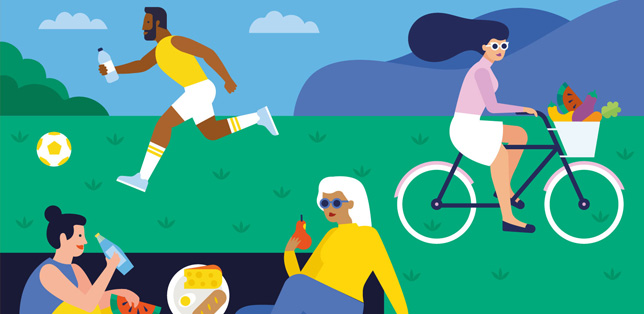 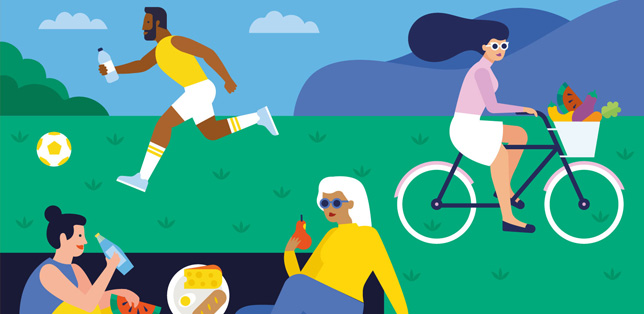 Healthy Living EducationNutrition GuideReview this link pleasehttps://www.parenttoolkit.com/health-and-wellness/benchmarks/nutrition/12th-grade-nutrition-guideQuiz:.Write a summary of the linked article within 200 words.